Peek at Our Week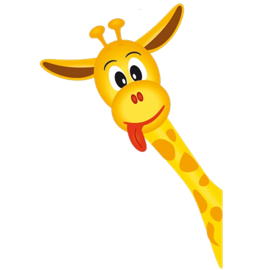 Standard FocusActivityHome Extension ActivityV. Mathematical ThinkingF. MEASUREMENT AND DATA2. Identifies measurable attributes such as length and weight and solves problems by making direct comparisons of objectsRead the Grouchy Ladybug.  On strips of paper, measure off the size of some of the animals that the Grouchy Ladybug encounters. Have the children draw a picture of the animal on the appropriate length strip, then find items around the class that are near the size of each animal.Build with Legos and measure with a ruler the different sizes of what you made.VI. Scientific InquiryB. LIFE SCIENCEBenchmark c.  Understands that all living things grow, change and go through life cyclesLadybugs go through a life cycle to develop into an adult ladybug.  We will discuss the life cycle of the ladybugs as a class.  Each child will get to put a booklet together in order that the life cycle goes in.   After the booklet is put together each child will get to color the pictures.Life cycle of a ladybug video. https://www.youtube.com/watch?v=ws_D5nXOAJgV. Mathematical ThinkingA. NUMBER SENSE2. Counts and identifies the number sequence “1 to 31”The children will be given cards which have a picture of a ladybug on them.  Each with a different number of dots.  Along the bottom of each card are three numbers.  The children need to clip a clothespin on to the number which represent the correct number of dots on the ladybug. 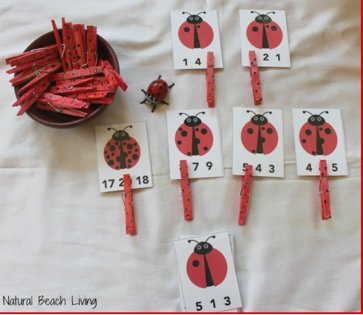 Take a calendar out at home and count the days that are in the month May.